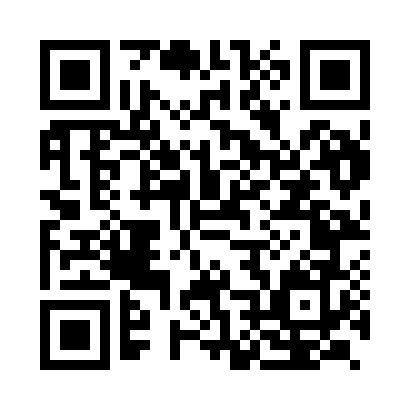 Prayer times for Adoni, Andhra Pradesh, IndiaMon 1 Apr 2024 - Tue 30 Apr 2024High Latitude Method: One Seventh RulePrayer Calculation Method: University of Islamic SciencesAsar Calculation Method: HanafiPrayer times provided by https://www.salahtimes.comDateDayFajrSunriseDhuhrAsrMaghribIsha1Mon5:046:1612:254:486:347:462Tue5:036:1512:244:486:347:463Wed5:026:1512:244:486:347:464Thu5:026:1412:244:486:347:465Fri5:016:1312:244:476:347:466Sat5:006:1212:234:476:347:477Sun4:596:1212:234:476:347:478Mon4:586:1112:234:476:357:479Tue4:586:1012:224:476:357:4710Wed4:576:1012:224:466:357:4811Thu4:566:0912:224:466:357:4812Fri4:556:0812:224:466:357:4813Sat4:556:0812:214:466:357:4814Sun4:546:0712:214:466:367:4915Mon4:536:0612:214:456:367:4916Tue4:526:0612:214:456:367:4917Wed4:516:0512:204:456:367:5018Thu4:516:0412:204:456:367:5019Fri4:506:0412:204:456:367:5020Sat4:496:0312:204:456:377:5121Sun4:486:0212:204:446:377:5122Mon4:486:0212:194:446:377:5123Tue4:476:0112:194:446:377:5224Wed4:466:0112:194:446:377:5225Thu4:466:0012:194:446:387:5226Fri4:456:0012:194:436:387:5327Sat4:445:5912:184:436:387:5328Sun4:445:5912:184:436:387:5329Mon4:435:5812:184:436:397:5430Tue4:425:5712:184:436:397:54